Рабочий лист № 1Состав группы:__________________________________________________________________________________________________________________________________________________________________________________________Задание 1Рассмотрите репродукцию картины Н.Е. Сверчкова. Как вы думаете, какое природное явление здесь изображено? По каким признакам вы это определили?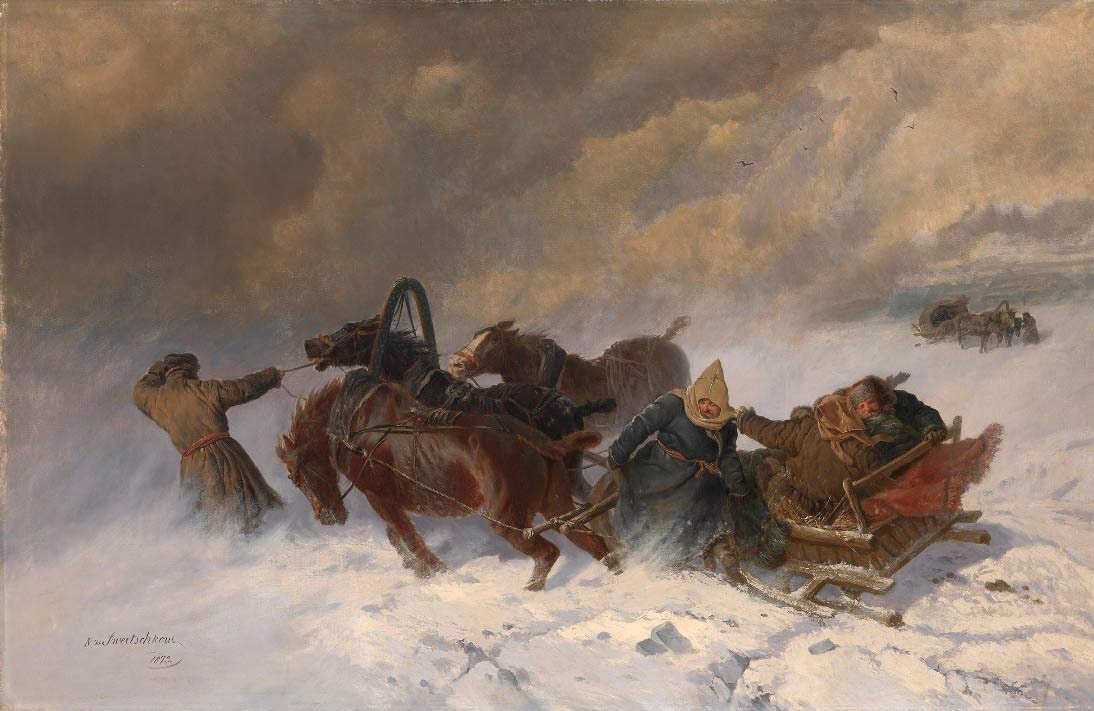 ______________________________________________________________________________________________________________________________Какие схожие явления природы зимнего периода вы знаете? Назовите их (не менее трёх), дайте им определения.________________ − ______________________________________________________________________________________________________________________________________ − ______________________________________________________________________________________________________________________________________ − _____________________________________________________________________________________________________________________________________________________________________________________________________________________________________________________________Задание 2Воспользовавшись словарями библиотеки, проверьте правильность собственных определений названных явлений природы. При необходимости дополните их. Занесите в таблицу 1 основные характеристики каждого явления, вспомните произведения литературы и музыки, связанные с ними.Таблица 1Какие природные факторы формируют указанные явления?______________________________________________________________________________________________________________________________Какими метеорологическими процессами сопровождаются данные явления?______________________________________________________________________________________________________________________________В чём отличие подобных явлений от снегопада, изморози?______________________________________________________________________________________________________________________________Какие художественные средства используют авторы для создания литературных и музыкальных образов этих природных явлений в названных произведениях?_____________________________________________________________________________________________________________________________________________________________________________________________Задание 3Какое из названных вами природных явлений объединило творчество гениального русского писателя (поэта) XIX в. и замечательного русского композитора ХХ столетия? Вспомните названия литературного и музыкального произведений, назовите имена авторов._____________________________________________________________________________________________________________________________________________________________________________________________К какому художественному направлению можно отнести данный текст? Аргументируйте свой ответ.______________________________________________________________________________________________________________________________Что, по вашему мнению, символизирует метель в повести?_____________________________________________________________________________________________________________________________________________________________________________________________Повесть «Метель» является частью цикла «Повести покойного Ивана Петровича Белкина» А.С. Пушкина. Как вы думаете, что сближает литературный цикл писателя и музыкальные иллюстрации к повести Г.В. Свиридова? Обоснуйте своё мнение.__________________________________________________________________________________________________________________________________________________________________________________________Задание 4Г.В. Свиридов называет цикл пьес к повести А.С. Пушкина «Метель» музыкальными иллюстрациями и относит их к жанру сюиты. Как вы понимаете термин «музыкальная иллюстрация»? Запишите своё определение.______________________________________________________________________________________________________________________________Сравните собственное определение музыкальных иллюстраций с определением сюиты в материалах для учащихся. Как вы считаете, не противоречат ли название и жанр музыкального произведения Г.В. Свиридова друг другу. Обоснуйте своё мнение.______________________________________________________________________________________________________________________________Познакомьтесь с составом оркестра, который рекомендует композитор для исполнения своего произведения. Какие инструменты преобладают в нём? Как вы думаете, чем руководствовался (какую задачу решал) композитор, определяя данный состав исполнителей?Состав оркестра: 2 флейты, флейта-пикколо, 2 гобоя, английский рожок, 2 кларнета, малый кларнет, 2 фагота, контрафагот, 4 валторны, 3 трубы, 3 тромбона, туба, литавры, бубен, малый барабан, тарелки, большой барабан, колокола, колокольчики, челеста, 2 арфы, фортепиано, струнные.______________________________________________________________________________________________________________________________Для выполнения следующих заданий разделитесь на группы.Задание 51. Рассмотрите элементы № 1−3 из материалов для учащихся. Как называется нотная запись, предназначенная для исполнения оркестром? Какие инструменты из общего состава оркестра присутствуют в данной музыкальной иллюстрации? Какой характер придаст музыке их звучание?______________________________________________________________________________________________________________________________Воспользовавшись словарём иностранных слов или словарём музыкальных терминов, расшифруйте пометки нотной записи. Опишите характер данного музыкального произведения, исходя из состава исполнителей, содержания нотного текста и ремарок композитора к нему.______________________________________________________________________________________________________________________________2. Прослушайте музыкальные произведения № 1−3. Охарактеризуйте каждый из прозвучавших фрагментов, опираясь на эмоции, возникшие при прослушивании каждой из пьес.№ 1: ____________________________________________________________________________________________________________________________________№ 2: ____________________________________________________________________________________________________________________________________№ 3: ____________________________________________________________________________________________________________________________________Какой из прозвучавших музыкальных фрагментов связан с нотной записью, рассмотренной вами ранее? Аргументируйте свой ответ._____________________________________________________________________________________________________________________________________________________________________________________________3. Как вы думаете, какое из трёх произведений является музыкальной зарисовкой, а какое связано с раскрытием чувств героев повести? Обоснуйте своё мнение._______________________________________________________________________________________________________________________________________________________________________________________________________________________________________________________________________________________________________________________________________________________________________________________Какую картину природы нарисовал композитор? Поясните своё мнение, сопоставив в таблице 2 характер звучания музыки и научное описание картины природы. Для заполнения 3-го столбца таблицы используйте условные обозначения из материалов для учащихся.Таблица 2Присутствует ли описание данной картины природы в тексте повести? Подтвердите своё мнение примером из текста или объясните, почему его нет._________________________________________________________________________________________________________________________________________________________________________________________________________________________________________________________4. Г.В. Свиридов выделил в своей сюите 9 частей: «Военный марш», «Тройка», «Вальс», «Весна и осень», «Зимняя дорога», «Романс», «Пастораль», «Венчание», «Отзвуки вальса». Какие три части прозвучали для вашей группы? Поясните свой ответ.№ 1 − это ________________________________________________________________________________________________________________________________№ 2 − это ________________________________________________________________________________________________________________________________№ 3 − это ________________________________________________________________________________________________________________________________Отметьте в тексте фрагменты, которые, по вашему мнению, могут быть озвучены каждой из прозвучавших пьес. Обоснуйте свой выбор.№ 1: ____________________________________________________________________________________________________________________________________№ 2: ____________________________________________________________________________________________________________________________________№ 3: ____________________________________________________________________________________________________________________________________Объединитесь для выполнения итоговых заданий.Задание 61. Каждая из групп работала с тремя частями сюиты. Сопоставьте ваши ответы. Все ли части сюиты удалось соотнести с текстом повести? Поясните, почему?_____________________________________________________________________________________________________________________________________________________________________________________________Ознакомьтесь с последовательностью частей сюиты, предложенной композитором: 1. Тройка. 2. Вальс. 3. Весна и осень. 4. Романс. 5. Пастораль. 6. Военный марш. 7. Венчание. 8. Отзвуки вальса. 9. Зимняя дорога.Какие эпизоды вы можете указать как повторяющиеся?_______________________________________________________________Повтор встречается только в названиях этих пьес или и в их звучании? Как вы думаете, чем обусловлен такой замысел композитора?______________________________________________________________________________________________________________________________2. В первой и заключительной частях музыкальных иллюстраций возникает образ дороги. Как называется такая композиция? ______________________________________________________________________________________________________________________________В каких ещё произведениях литературы и музыки встречается мотив дороги?______________________________________________________________________________________________________________________________Сопоставьте настроение/пафос повести с первой частью сюиты, а настроение/пафос стихотворения А.С. Пушкина «Зимняя дорога» − с заключительной частью сюиты Г.В. Свиридова. Что их объединяет? Чем они разнятся?___________________________________________________________________________________________________________________________________________________________________________________________________________________________________________________________________________________________________________________________3. Пушкин задумывал свою повесть как небольшой анекдот из светской жизни русской провинции XIX века. Можно ли сказать, что пушкинская ирония нашла отражение в музыке Свиридова? Поясните своё мнение.__________________________________________________________________________________________________________________________________________________________________________________________Название явленияКраткое описаниеЛитературное произведение, авторМузыкальное произведение, автор_____________________________________________________________________________________________________________________________________________________________________Картина природыХарактер звучания музыкиЭлементы погоды в виде условных знаков